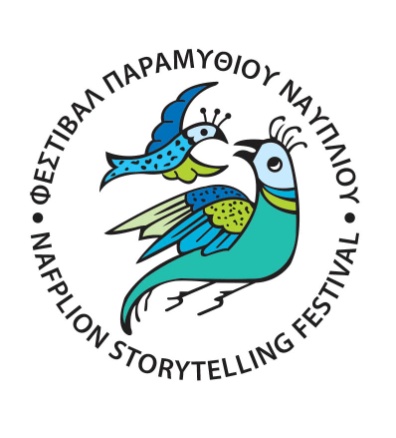 1o  Φεστιβάλ Παραμυθιού ΝαυπλίουΠΡΟΓΡΑΜΜΑ ΑΦΗΓΗΣΕΩΝ – ΔΡΑΣΕΩΝ3/7 Τετάρτη          (CAMPING TRITONII)Πρωί: Εγγραφές – τακτοποίηση19.00 – 20.00 Χαιρετισμός οργανωτικής επιτροπής20.00-21.30  Αφηγητές από το Ναύπλιο 21.30-22.00 ΠΑΡΑΜΥΘΟΥΔΕΣ ΤΟΥ ΝΑΥΠΛΙΟΥΣΟΦΙΑ ΑΣΛΑΝΙΔΟΥ «Το Γληγορότερο Πράμα του Κόσμου; Ποιο είναι;»ΕΡΑΣΜΙΑ ΗΛΙΟΠΟΥΛΟΥ «Τομ ο Τοσοδούλης. Είμαι μικρός και θαυματουργόςΚλείσιμο με μουσική - Ομάδας Κρουστών "ΚΡΟΥΣΤΙΚ"Ακολουθεί γιορτή γνωριμίας των αφηγητών4/7 Πέμπτη          (CAMPING TRITON II)11.00 - 13.00 Δραστηριότητες για παιδιάΑπόγευμα19.00 - 19.30 ΠΑΓΩΝΑ ΚΑΡΑΓΙΑΝΝΗ «Ήταν ένα όνειρο….»19.30 – 20.00 ΑΚΡΙΒΗ ΚΑΛΔΙΡΗ «Η Πούλια και ο Αυγερινός»20.00-20.30 ΜΑΡΙΑ ΠΑΠΑΝΙΚΟΛΑΟΥ «Ο μπάκακας»20.30 – 21.00 ΕΛΕΑΝΑ ΧΑΤΖΑΚΗ «Μετρώ της φύσης τις πληγές και τις γιατροπορεύω…»5/7 Παρασκευή             (CAMPING TRITON II)Πρωινές Δραστηριότες: 11.00 - 13.00: Δραστηριότητες για παιδιά10.30 - 13.00 Ομιλία της κοινωνικής ανθρωπολόγου ΕΜΜΑΝΟΥΕΛΑΣ ΚΑΤΡΙΝΑΚΗ «Ο Αυγερινός και η Πούλια. Μια ανθρωπολογική προσέγγιση»Απόγευμα        (CAMPING TRITON II)19.00 - 19.30 ΑΝΔΡΕΑΣ ΡΑΥΤΟΠΟΥΛΟΣ « Πράσινη κλωστή κλωσμένη στην ανέμη τυλιγμένη, πάτα, κλότσα την ανέμη, να γυρίζει όπως θέλει και καθόλου μη σε μέλει»19.30 – 20.00 ΝΑΓΙΑ ΟΙΚΟΝΟΜΟΠΟΥΛΟΥ «Αν είσ’ εσύ θεριό στην όψη, εγώ θεριό είμαι στο μυαλό»20.00-20.30 ΤΑΞΙΑΡΧΗΣ ΜΠΕΛΙΓΙΑΝΝΗΣ «Παραδοσιακά παραμύθια από τις 4 γωνιές του κόσμου»(ΑΡΧΑΙΟΛΟΓΙΚΟΣ ΧΩΡΟΣ ΑΣΙΝΗΣ)21.00-22.00 ΛΙΛΗ ΛΑΜΠΡΕΛΛΗ  (Αρχαιολογικός χώρος Ασίνης) «Παραμύθια που μεγαλώνουν την ψυχή τις πιο μικρές νύχτες του χρόνου». Θα μοιραστούμε πέντε παραμύθια από τέσσερα μέρη του κόσμου - από τους Εσκιμώους ως τη Δυτική Αφρική. Στην καρδιά της αφήγησης, η Ξυλουκανίκα από την πατρίδα μου, τη Λέσβο. Όλα της προφορικής παράδοσης. Καλώς να ορίσετε!6/7 Σάββατο Πρωινές Δραστηριότες:11.00 – 13.00 (CAMPING TRITON II)10.00-14.00* ΣΕΜΙΝΑΡΙΟ της αφηγήτριας ΛΙΛΗΣ ΛΑΜΠΡΕΛΛΗ «Από την εγγραμματοσύνη στην προφορικότητα» Θεμιτές και αθέμιτες πρακτικές στην αφήγηση παραμυθιών. Τι είναι η «προφορική» γραφή; Ποια είναι τα όρια ευελιξίας του παραμυθά;  Μικρές πρακτικέςασκήσεις για τη μεταφορά από τη  γραπτή παραλλαγή στον προφορικό λόγο. Μπορούμε ΟΛΟΙ ν’ αφηγηθούμε με δύναμη κι αλήθεια; Ποια είναι η προετοιμασία για να αναλάβουμε την ευθύνη μιας αληθινής αφήγησης;ΚΟΣΤΟΣ: 25 € (Κρατήσεις Θέσεων στο email: nafplionstorytellingfestival@gmail.com)ΣημειώσειςΌλες οι αφηγήσεις και οι δραστηριότητες για παιδιά θα γίνουν στο CAMPING TRITONΙΙ Η αφήγηση της Λίλης Λαμπρέλλη την Παρασκευή 5 Ιουλίου θα γίνει στον Αρχαιολογικό χώρο της ΑσίνηςΗ Είσοδος γίνεται με βραχιολάκια συμμετοχής. Κόστος ανά βραχιολάκι 10 €/ανά άτομο για όλες τις μέρες. 5€/ ανά άτομο για κάθε μέρα. 20 € για οικογένειες.